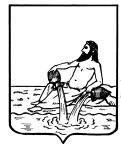 КОНТРОЛЬНО – СЧЕТНАЯ ПАЛАТАВЕЛИКОУСТЮГСКОГО МУНИЦИПАЛЬНОГО РАЙОНА162390   г.Великий Устюг                               Телефон (81738)   24541                             Факс (81738)   24541Экспертное заключение № 83/эна проект решения Совета сельского поселения Самотовинское «О внесении изменений в решение Совета сельского поселения Самотовинское от 25.12.2020 № 18 «О бюджете сельского поселения Самотовинское  на 2021 год и плановый период 2022 и 2023 годов».Основание: Заключение подготовлено в соответствии с п.п. 11 п. 5.1 ст. 5 Решения Великоустюгской Думы от 30.03.2012 № 28 «Положение о Контрольно-счетной палате Великоустюгского муниципального района» (в ред. от 24.05.2018 № 49) и пунктом 41 раздела 1 «Экспертно-аналитические мероприятия» плана работы Контрольно-счетной палаты на 2021 год.Предмет экспертизы: проект решения Совета сельского поселения Самотовинское «О внесении изменений в решение Совета сельского поселения Самотовинское от 25.12.2020 № 18 «О бюджете сельского поселения Самотовинское на 2021 год и плановый период 2022 и 2023 годов».Цель экспертизы: соответствие проекта решения нормам действующего законодательства и Положению о бюджетном процессе сельского поселения Самотовинское (утверждено решением Совета сельского поселения Самотовинское от 30.05.2014 № 35 в ред. от 30.03.2017 № 1); определение достоверности и обоснованности внесения изменений в бюджет сельского поселения; целесообразность внесения изменений.Общие положенияПроект решения внесен Главой сельского поселения Самотовинское, согласно статье 26 Устава сельского поселения и в порядке, установленном ст. 4.6 Положения о бюджетном процессе в сельском поселении Самотовинское. Проект решения Совета сельского поселения Самотовинское «О внесении изменений в решение Совета сельского поселения Самотовинское от 25.12.2020 № 18 «О бюджете сельского поселения Самотовинское на 2021 год и плановый период 2022 и 2023 годов» (далее - Проект решения), представлен на экспертизу в контрольный орган 18.03.2021 в составе следующих материалов и документов: 1) текстовая часть проекта решения «О внесении изменений в решение Совета сельского поселения Самотовинское от 25.12.2020 № 18 «О бюджете сельского поселения Самотовинское на 2021 год и плановый период 2022 и 2023 годов»; 2) четыре приложения к проекту решения в табличной форме; 3) пояснительная записка к проекту решения; 4) приложения к пояснительной записке о предполагаемых поправках доходов и расходов бюджета на 2021 финансовый год.Состав материалов и документов, представленных одновременно с проектом решения, соответствует перечню документов, предусмотренных решением Совета сельского поселения Самотовинское от 30.05.2014 № 35 «Об утверждении Положения о бюджетном процессе в сельском поселении Самотовинское» с изменениями.Контрольно-счетная палата при рассмотрении Проекта решения установила следующее.Общая характеристика предлагаемых изменений.Представленным Проектом решения уточняются основные характеристики бюджета сельского поселения на 2021 год; внесение изменений в бюджет коснется уточнения объема доходов, расходов на 2021 год. 	Изменение параметров бюджета на 2021 год обусловлено увеличением объема безвозмездных поступлений.Анализ вносимых изменений в основные характеристики бюджета сельского поселения Самотовинское на 2021 год представлен в таблице №1.таблица №1                                                                                                                                                    тыс. рублейТаким образом, из представленных показателей таблицы № 1 видно, что предлагаемым Проектом решения уточненные суммы доходов составят 33 329,9 тыс. рублей, расходов – 33 329,9 тыс. рублей, бюджет сельского поселения сбалансированный.	Частично изменятся показатели в пяти приложениях решения от 25.12.2020 № 18 «О бюджете сельского поселения Самотовинское на 2021 год и плановый период 2022 и 2023 годов», все приложения излагаются в новой редакции.2. Анализ внесения изменений в доходную часть  бюджета сельского поселения Самотовинское.Объем доходов обусловлен увеличением объёма налоговых и неналоговых доходов на 17,8 тыс. рублей:Увеличение- на 17,8 тыс. рублей прочие доходы от компенсации затрат бюджетов сельских поселений. Налоговые и неналоговые доходы составят 9 933,8 тыс. рублей или увеличатся на 0,2%.Объем доходов обусловлен увеличением объёма безвозмездных поступлений на 1 169,8 тыс. рублей:Увеличение- на 210,0 тыс. рублей прочие субсидии бюджетам сельских поселений;- на 959,8 тыс. рублей межбюджетные трансферты, передаваемые бюджетам сельских поселений из бюджетов муниципальных районов на осуществление части полномочий по решению вопроса в местного значения в соответствии с заключенными соглашениями.В целом доходная часть бюджета сельского поселения увеличится на 1 187,6 тыс. рублей или на 3,7 %, в том числе безвозмездные поступления составят 23 396,1 тыс. рублей или увеличатся на 5,3 %.Предлагаемые изменения доходной части бюджета сельского поселения Самотовинское являются обоснованными и влекут за собой внесение изменений в расходную часть бюджета. 3. Анализ внесения изменений в расходную часть бюджетаРасходы бюджета сельского поселения Самотовинское в 2021 году уточняются на сумму 1 187,6 тыс. рублей, или на 3,7 % к утвержденным бюджетным назначениям.Сведения об изменениях в распределении средств бюджета сельского поселения Самотовинское в 2021 году по разделам классификации расходов бюджета представлены в таблице № 2. Таблица № 2								       	            тыс. рублейПроведенным анализом изменений расходной части бюджета сельского поселения Самотовинское установлено, что сумма расходных ассигнований бюджета сельского поселения Самотовинское увеличена на сумму 1 187,6 тыс. рублей, в том числе - по разделу 01 00 «Общегосударственные вопросы» расходы увеличены на 17,8 тыс. рублей (0,4 % от уточненных бюджетных назначений), доведены расходы до фактической потребности;- по разделу 05 00 «Жилищно-коммунальное хозяйство» расходы увеличены на 1 169,8 тыс. рублей (на 16,9 % от уточненных бюджетных назначений), увеличены расходы по подразделу 0503 «Благоустройство» проведение мероприятий в рамках проекта «Народный бюджет» по ремонту системы водоснабжения, мероприятия в области коммунального хозяйства, организация уличного освещения за счет субсидий областного бюджета; по подразделу 05 02 «Коммунальное хозяйство» на 959,8 тыс. рублей реализация мероприятий в области коммунального хозяйства.Таким образом, предлагаемые изменения в расходную часть бюджета сельского поселения Самотовинское, являются необходимыми и обоснованными.Общая характеристика предлагаемых изменений.Представленным Проектом решения уточняются основные характеристики бюджета сельского поселения на 2022 год; внесение изменений в бюджет коснется уточнения объема доходов, расходов бюджета на 2022 год. 	Изменение параметров бюджета на 2022 год обусловлено уменьшением объема безвозмездных поступлений.Анализ вносимых изменений в основные характеристики бюджета сельского поселения Самотовинское на 2022 год представлен в таблице №3.таблица № 3                                                                                                                                                   тыс. рублейТаким образом, из представленных показателей таблицы № 3 видно, что предлагаемым Проектом решения уточненные суммы доходов составят 15 125,0 тыс. рублей, расходов –  15 125,0 тыс. рублей, предусмотрен сбалансированный бюджет.	Частично изменятся показатели в пяти приложениях решения от 17.12.2020 № 37 «О бюджете сельского поселения Самотовинское на 2021 год и плановый период 2022 и 2023 годов», все приложения излагаются в новой редакции.Общий объем доходов обусловлен уменьшением объёма безвозмездных поступлений на 2 164,0 тыс. рублей:Уменьшение- на 2 164,0 тыс. рублей субсидии бюджетам бюджетной системы Российской Федерации (межбюджетные субсидии).Общий объем расходов обусловлен уменьшением объёма бюджетных назначений на 2 164,0 тыс. рублей:По разделу 0500 «Жилищно-коммунальное хозяйство»  по подразделу 05 03 «Благоустройство».Таким образом, предлагаемые изменения в доходную и расходную часть бюджета сельского поселения Самотовинское, являются необходимыми и обоснованными.Примечание: В соответствии со статьей 9 Федерального закона от 07.02.2011 № 6-ФЗ экспертное заключение от 23.06.2021 № 83/э направить для сведения Главе сельского поселения и в Совет сельского поселения Самотовинское.Предложения:Контрольно-счетная палата Великоустюгского муниципального района предлагает направить Проект решения в Совет сельского поселения Самотовинское.г. Великий Устюг« 23»июня 20 21годаНаименование показателейУтверждено решением Совета сельского поселения от 25.12.2020 № 18 (в ред. от 16.04.2021 № 8) Предлагаемые измененияПроект решенияДоходы32142,3+ 1 187,633 329,9Расходы32142,3+ 1 187,633 329,9Дефицит (-); профицит (+)Наименование расходовРЗПРПоказателиПоказателиОтклонение(абсолютное значение"+" – увеличение"-" - уменьшение)Наименование расходовРЗПРутвержденныеРешением от 25.12.2020 № 18 (в ред. от 16.04.2021 № 8)предлагаемыек утверждениюассигнованияОтклонение(абсолютное значение"+" – увеличение"-" - уменьшение)Общегосударственные вопросы01004317,64 335,4+17,8Национальная оборона0200261,2261,2Национальная безопасность и правоохранительная деятельность03007070Национальная экономика040014830,214830,2Жилищно-коммунальное хозяйство05006927,88 097,6+ 1 169,8Образование07001010Культура, кинематография08002889,12889,1Социальная политика1000529,2529,2Физическая культура и спорт11002307,22307,2Всего расходовВсего расходовВсего расходов32142,333 329,9+ 1 187,6Наименование показателейУтверждено решением Совета сельского поселения от от 25.12.2020 № 18 (в ред. от 16.04.2021 № 8)Предлагаемые измененияПроект решенияДоходы17 289-2 164,015 125Расходы17 289-2 164,015 125Дефицит (-); профицит (+)